A COMISSÃO DE ENSINO E FORMAÇÃO - CAU/SC, reunida extraordinariamente, de forma virtual, nos termos da Deliberação Plenária CAU/SC nº 589/2021, e presencial, nos termos da Deliberação Plenária CAU/SC nº 642/2021, no uso das competências que lhe conferem os artigos 91 e 93 do Regimento Interno do CAU/SC, após análise do assunto em epígrafe, eConsiderando o requisito para o registro profissional, estabelecido pelo inciso I do artigo 6º da Lei 12.378/2010, de diploma de graduação em arquitetura e urbanismo, obtido em instituição de ensino superior oficialmente reconhecida pelo poder público;Considerando que a Lei nº 12.378/2010, que regulamenta o exercício da Arquitetura e Urbanismo, dispõe, em seu art. 4º, que o CAU/BR organizará e manterá atualizado cadastro nacional das escolas e faculdades de arquitetura e urbanismo, incluindo o currículo de todos os cursos oferecidos e os projetos pedagógicos;Considerando a Deliberação n° 001/2018 da CEF-CAU/BR, a qual trata de Cálculo de Tempestividade de Cursos de Arquitetura e Urbanismo e “que somente e poderão ser registrados os egressos de cursos de graduação em Arquitetura e Urbanismo que tenham portaria de reconhecimento do curso publicada ou cálculo de tempestividade aprovado pela CEF-CAU/BR, e que estejam em dia com as renovações de reconhecimento nos termos do art. ll do Decreto nº 9235/2017”;Considerando as solicitações de registro profissional nº 204757 e nº 210271 de egressos do curso do Centro de Ensino Superior SOCIESC de Jaraguá do Sul para alunos com aproveitamento de estudos realizados em Instituição de Ensino externa;Considerando a informação do portal eMEC que o curso de arquitetura e urbanismo do Centro de Ensino Superior SOCIESC de Jaraguá do Sul (eMEC 1439084) tem data de início de funcionamento em 01/09/2020, com provável integralização do curso da primeira turma no ano de 2025/1;Considerando que não foi localizado no portal eMEC processo de reconhecimento do curso de arquitetura e urbanismo do Centro de Ensino Superior SOCIESC de Jaraguá do Sul (eMEC 1439084), conforme seleção de tela abaixo: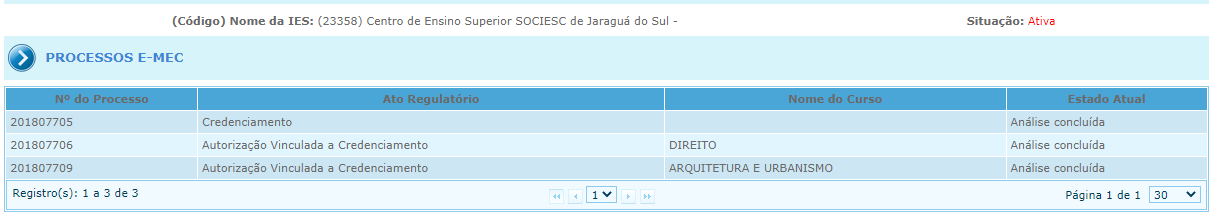 Considerando que todas as deliberações de comissão devem ser encaminhadas à Presidência do CAU/SC, para verificação e encaminhamentos, conforme Regimento Interno do CAU/SC;Considerando o Regimento Interno que estabelece em seu artigo 93: “II - monitorar a oferta de cursos de graduação em Arquitetura e Urbanismo, encaminhando ao CAU/BR informações pertinentes ao Cadastro Nacional dos Cursos de Arquitetura e Urbanismo” e “VII - instruir, apreciar e deliberar, sobre requerimentos de registros de profissionais portadores de diplomas de graduação em Arquitetura e Urbanismo: a) obtidos em instituições brasileiras de ensino superior com cursos oficialmente reconhecidos pelo poder público, encaminhando-os ao Plenário em caso de indeferimento”;DELIBERA: 1 - Solicitar orientação da CEF-CAU/BR em relação ao registro profissional de egressos do curso de arquitetura e urbanismo provenientes de transferência externa cujo curso ainda não teve formação da primeira turma e não consta processo de reconhecimento protocolado no portal eMEC;2 - Encaminhar esta deliberação à Presidência do CAU/SC para providências cabíveis.Florianópolis, 31 de março de 2023.COMISSÃO DE ENSINO E FORMAÇÃO DO CAU/SCConsiderando o estabelecido no item 1.3 da Deliberação Plenária CAU/SC nº 589, de 12 de março de 2021, que trata dos termos das reuniões virtuais dos órgãos colegiados do CAU/SC, atesto a veracidade das informações prestadas. Publique-se. Jaime Teixeira ChavesSecretário dos Órgãos Colegiados do CAU/SC2ª REUNIÃO EXTRAORDINÁRIA DA CEF - CAU/SCFolha de VotaçãoPROCESSO-INTERESSADOInstituição de Ensino e CEF-CAU/SCASSUNTOSolicitação de orientação à CEF-CAU/BR curso de arquitetura e urbanismo do Centro de Ensino Superior SOCIESC de Jaraguá do Sul (eMEC 1439084)DELIBERAÇÃO Nº 023/2023 – CEF-CAU/SCDELIBERAÇÃO Nº 023/2023 – CEF-CAU/SCFunção Conselheiro (a)VotaçãoVotaçãoVotaçãoVotaçãoFunção Conselheiro (a)SimNãoAbstAusênCoordenadoraRosana SilveiraxCoordenadora AdjuntaSilvya Helena CaprarioxMembro Fárida Mirany de MiraxHistórico da votação:Histórico da votação:Reunião CEF - CAU/SC:  2ª Reunião Extraordinária de 2023.Reunião CEF - CAU/SC:  2ª Reunião Extraordinária de 2023.Data: 31/03/2023.Matéria em votação: Solicitação de orientação à CEF-CAU/BR curso de arquitetura e urbanismo do Centro de Ensino Superior SOCIESC de Jaraguá do Sul (eMEC 1439084)Data: 31/03/2023.Matéria em votação: Solicitação de orientação à CEF-CAU/BR curso de arquitetura e urbanismo do Centro de Ensino Superior SOCIESC de Jaraguá do Sul (eMEC 1439084)Resultado da votação: Sim (02) Não (00) Abstenções (00) Ausências (01) Total (03)Resultado da votação: Sim (02) Não (00) Abstenções (00) Ausências (01) Total (03)Ocorrências: -Ocorrências: -Secretária da Reunião: Assessora – Melina MarcondesCondutora da Reunião: Coordenadora Rosana Silveira